Opdracht: ordening aanbrengen bij kindertekeningen  De kindertekeningen zijn door elkaar en niet in volgorde afgebeeld.Geef aan met grijs potlood (zodat je evt. kunt uitgummen)  Jongste kind nr. 1 en schat de leeftijd. Dan één na jongste kind nr. 2 en schat weer de leeftijd. Doe ze alle zes op die manier.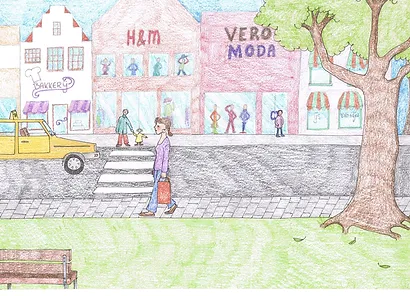 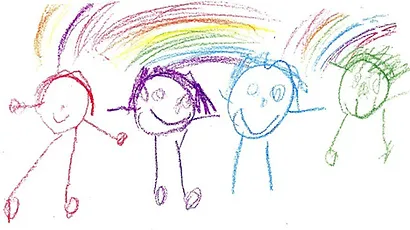 A.	     Geschatte leeftijd:			B.			Geschatte leeftijd: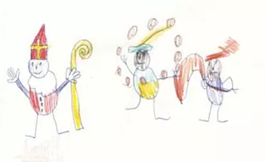 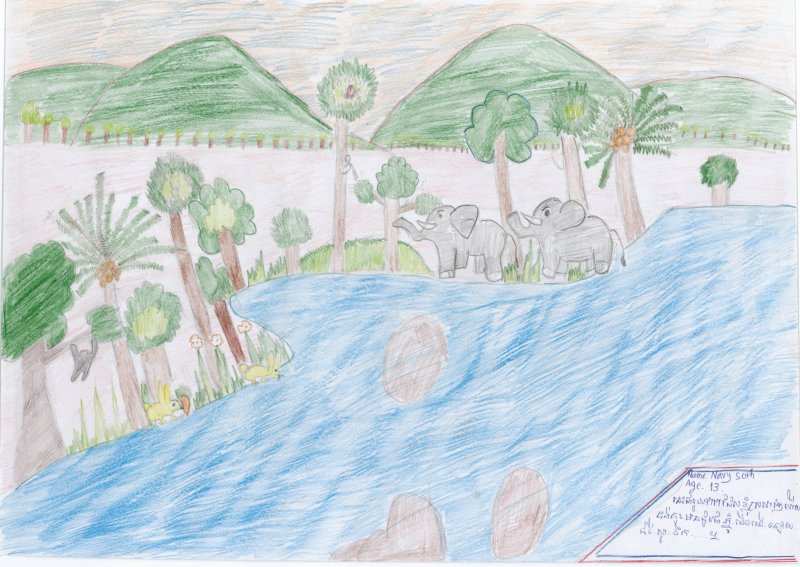 C.	     Geschatte leeftijd:				D.	Geschatte leeftijd: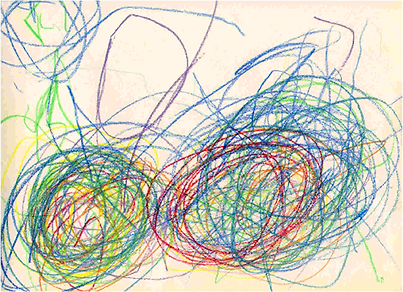 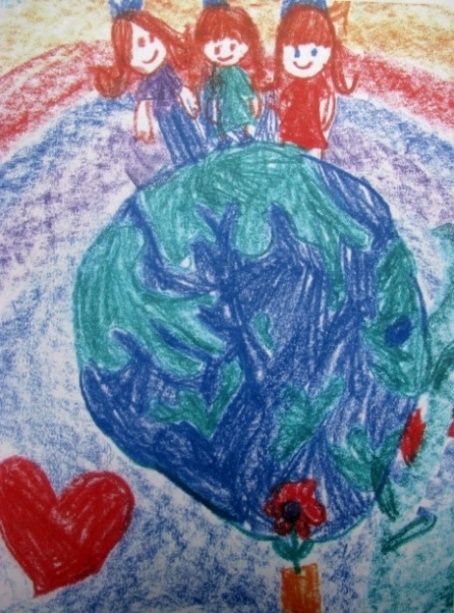 E.	     Geschatte leeftijd:					F.	Geschatte leeftijd: